Advancing Research Ideas in Environmental Sustainability: A Collaborative Approach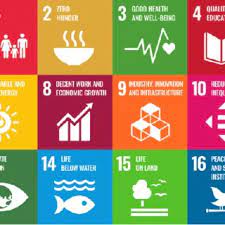 This essay discusses and analyzes the research ideas of three team members working on environmental sustainability. Each member will present their research idea, followed by comments from the other two team members. Afterward, the essay will focus on how these comments have influenced the evolution of each member's research idea, leading to a collective, more refined approach to environmental sustainability. The team seeks to develop innovative solutions to pressing ecological challenges through collaboration and thoughtful reflection.https://youtu.be/sMqtwbKc8EAEnvironmental Sustainability: Implementing Circular Economy Principles in Urban Waste ManagementTeam Member 1 proposes investigating how circular economy principles can be applied to urban waste management systems. The primary focus is, promoting recycling, reducing waste generation, and reusing materials in cities. This idea discourses the mounting waste disaster and contributes to sustainable resource management.Environmental Sustainability:  Sustainable Urban Transportation through Electric MobilityTeam Member 2 suggests exploring integrating electric mobility solutions into urban transportation systems. This idea centers on reducing carbon emissions, dependency on fossil fuels, and air pollution by promoting electric vehicles (EVs) and establishing the necessary infrastructure for widespread adoption in cities.Environmental Sustainability: Enhancing Biodiversity in Urban EnvironmentsTeam Member 3 presents a research idea focusing on increasing urban biodiversity. This involves studying the potential benefits of urban green spaces, wildlife corridors, and rooftop gardens. The research aims to improve the overall ecological health of cities, contributing to human well-being and resilience against climate change.Comment on Team Member 1's Research Idea (by Team Member 2):Team Member 2 appreciates the significance of implementing circular economy principles in waste management. The idea aligns well with the sustainability objectives and can lead to a more efficient resource utilization system. To boost this research, Team Member 2 suggests investigating the economic feasibility of circular practices in different urban contexts. Furthermore, it would be crucial to consider the role of stakeholders, such as local governments, citizens, and businesses, in facilitating the transition to a circular waste management system.Comment on Team Member 1's Research Idea (by Team Member 3):Team Member 3 also praises the relevance of circular economy principles in waste management and highlights the potential positive impacts on the environment. An additional factor to strengthen this research was recommended by Team Member 3 to explore case studies of cities that have successfully implemented circular practices and analyze the challenges they faced during the process. Furthermore, considering public awareness campaigns about waste reduction, the social aspect and recycling can be studied for their effectiveness in encouraging sustainable behaviors.Comment on Team Member 2's Research Idea (by Team Member 1):Team Member 1 acknowledges the importance of electric mobility in promoting sustainable transportation. The research can significantly reduce urban areas' greenhouse gas emissions and air pollution. To build on this idea, Team Member 1 proposes examining the scalability of electric mobility infrastructure and investigating the potential barriers to adoption in different cities. Furthermore, analyzing EVs’ life cycle environmental impacts compared to traditional vehicles would offer valuable insights into their sustainability.Comment on Team Member 2's Research Idea (by Team Member 3):The focus on electric mobility as a critical aspect of sustainable urban transportation has been approved by Team Member 1. Team Member 3 suggests exploring the potential synergies between electric mobility and urban biodiversity to enrich the research. For example, examining how EV charging stations can be integrated into urban green spaces or how electric transportation can positively impact urban wildlife would be intriguing angles to explore. This interdisciplinary approach could lead to more holistic and innovative solutions.Comment on Team Member 3's Research Idea (by Team Member 1):Team Member 1 recognizes the importance of enhancing biodiversity in urban environments. The research idea could significantly contribute to creating healthier and more resilient cities. To expand on this idea, Team Member 1 proposes investigating the potential social and economic benefits of increased biodiversity, such as improved mental health and enhanced property values. Furthermore, exploring strategies for integrating biodiversity initiatives into urban planning and policy frameworks could lead to more tangible outcomes.Comment on Team Member 3's Research Idea (by Team Member 2):Team Member 2 appreciates the focus on urban biodiversity and its relevance to environmental sustainability. To complement this research, Team Member 2 suggests exploring the potential for biodiversity-based tourism and its economic implications for urban areas. Additionally, studying successful urban biodiversity projects and understanding the factors that contributed to their success would provide valuable lessons for implementing similar initiatives in other cities.Evolution of My Research Idea:Considering the feedback from Team Members 2 and 3, I found their insights inspiring and invaluable for evolving my research idea. Team Member 2's suggestion to explore case studies of cities with successful circular economy implementations has encouraged me to investigate real-world practices and learn from best practices. Moreover, I intend to incorporate their recommendation to assess the economic viability of circular waste management systems to better understand the potential for scalability.Team Member 3's input has sparked my interest in exploring the connection between urban biodiversity and electric mobility. Integrating green spaces and wildlife corridors with EV infrastructure could yield multifaceted benefits, including improved air quality and enhanced ecological habitats. I will also consider studying urban biodiversity's social and economic aspects, as proposed by Team Member 1, to understand the benefits of improving city biodiversity.Conclusion: Environmental Sustainability Through the collaborative efforts of our research team, we have examined three innovative research ideas focusing on different aspects of environmental sustainability. The constructive comments and suggestions provided by each team member have led to the evolution and refinement of our research ideas. By incorporating interdisciplinary perspectives, exploring real-world case studies, and considering the economic, social, and environmental dimensions, our collective research approach will yield a comprehensive and impactful study on advancing environmental sustainability. We can pave the way for a greener and more sustainable future through continued collaboration and openness to diverse viewpoints.References:Google Scholar (2023). Google Scholar. [online] Google.com. Available at: https://scholar.google.com/.IEEE (2017). IEEE Xplore Digital Library. [online] Ieee.org. Available at: https://ieeexplore.ieee.org/Xplore/home.jsp.National Library of Medicine (2021). PubMed Labs. [online] PubMed Labs. Available at: https://pubmed.ncbi.nlm.nih.gov/.Research Gate (2019). ResearchGate | share and discover research. [online] ResearchGate. Available at: https://www.researchgate.net/.